ЧЕЧЕНСКАЯ                РЕСПУБЛИКАСОВЕТ ДЕПУТАТОВ КУРЧАЛОЕВСКОГО МУНИЦИПАЛЬНОГО РАЙОНА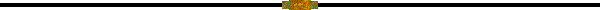  366314, с.Курчалой, ул. Ахмат – Хаджи Кадырова, 5018 августа 2011г.                                                                               с. КурчалойРЕШЕНИЕ № 67.Об утверждении Положения «О порядке осуществления муниципального земельного контроля на территории Курчалоевского муниципального района»          В соответствии с Земельным Кодексом Российской Федерации, Кодексом Российской Федерации «Об административных нарушениях», Федеральным законом от 06 октября 2003г. № 131-ФЗ «Об общих принципах организации местного самоуправления в Российской Федерации», Законом Чеченской Республики от 19.07.2006г. №24-рз «О земельных отношениях в Чеченской Республике», Уставом Курчалоевского муниципального района,    Совет депутатов Курчалоевского районаРЕШИЛ:Утвердить Положение «О порядке осуществления муниципального земельного контроля на территории Курчалоевского муниципального района».Данное решение вступает в силу после его подписания. Опубликовать настоящее решение в районной газете «Машар»    Глава Курчалоевскогомуниципального района                                                А.Д.Абдуллаев.          